FICHE INSCRIPTION SAISON    2022/2023 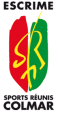 NOM		………………………………………………………………..                                                           PRENOM	………………………………………………	            Date de naissance ………………………………ADRESSE	……………………………………………………………………CODE POSTAL	…………………………….COMMUNE	…………………………………………….  Tél…………………………………COURRIEL : 	…………………………………………………………….	                               Nationalité(s) : 	……………………………………………………….LICENCE ET COTISATION : Le montant de la licence est exigible le jour de l’inscription. Une notice définissant les garanties est mise à disposition à l’affichage, au club. CERTIFICAT MEDICAL : La licence  ne peut être délivrée que sur présentation d’un certificat médical de non contre -indication à la pratique de l’escrime à la date d’inscription valable 3 ans à la date de rédaction. Les certificats délivrés la saison passée restent valables.Pour des raisons pratiques, il vous est demandé de déposer  3 chèques distincts : Licence /cotisation/matérielRèglement par chèque à l’ordre des :  SRC Escrime contre reçu ou par virement.Le chèque de cotisation peut être réglée en 3 fois)MONTANT DE LA LICENCE + ASSURANCEMONTANT DE LA COTISATION POUR LES ENTRAINEMENTSCette cotisation donne droit à 2 séances/semaine sauf  Baby escrime et LoisirMONTANT DE LA LOCATION DE MATERIEL : 90 €Conditions de participation aux compétitions :  - Sur avis du Maître d’armes - Les frais d’inscription aux tournois sont à la charge du tireur, y compris les frais d’hébergement et transport (sauf senior équipe 1 sous contrat). - Tout compétiteur devra acquérir son arme et une tenue complète règlementaire 
Colmar, le	……………………...	    (Signature du licencié ou de son représentant légal)     ...................................MONTANTLicence +assuranceCotisation date du ou des chèquesLocation Matériel TOTALBaby escrime M5 à M7Poussins M9Pupilles à vétéransM11 et +Option P26,30 €48,80 €61.80 €Option O26,50 €49,00 €62.00 €Option +28,00 €50,50 €64,50 €Moins de 20 ansMoins de 20 ans- 20 ans et + 20 ans- 20 ans et + 20 ans- 20 ans et + 20 ans- 20 ans et + 20 ansCotisation de baseCotisation familialeCotisation de baseCotisation de baseCotisation familialeCotisation familiale-20 ans+20 ans-20 ans+20 ansBaby Escrime (nés  en 2016-2015)150 €125 €Débutant et compétiteur nés en 2014 et avant 410 €480 €350 €420 €Loisir, corporatif 1 séance semaine                              nés en 2014 et avant330 € 375 €Universitaire 1 séance semaine330 €375 €